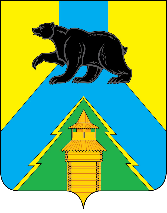 Российская ФедерацияИркутская областьУсть-Удинский районАдминистрацияПОСТАНОВЛЕНИЕ31 мая 2022г.   № 271«О внесении изменений в Постановление № 73 от 04.02.2022г. «Об оплате за содержание детей в муниципальных дошкольных образовательных организациях РМО Усть-Удинский район».В связи с ростом потребительских цен на продукты питания, в соответствии с Постановлением Правительства Иркутской области от 24.11.2021 N 886-пп "О внесении изменений в приложение к постановлению Правительства Иркутской области от 30 сентября 2015 года N 498-пп", статьей 65 Федерального закона от 29 декабря 2012 года № 273-ФЗ «Об образовании в Российской Федерации», руководствуясь ст.ст.22, 45 Устава районного муниципального образования «Усть-Удинский район», администрация Усть-Удинского районаП О С Т А Н О В Л Я Е Т:1. Дополнить  3 абз. п.3 Постановления № 73 от 04.02.2022г. «Об оплате за содержание детей в муниципальных дошкольных образовательных организациях РМО Усть-Удинский район»  текстом следующего содержания: «-очередного отпуска одного из родителей, подтверждающего копией приказа с основного места работы родителя; ».2. Управлению делами администрации (Толмачевой О.С.) опубликовать настоящее постановление в установленном законом порядке.3. Копию постановления направить в МКУ «ЦБУ Усть-Удинского района».4. Копию постановления направить в образовательные организации РМО «Усть-Удинский район», подлежащих обучению по образовательным программам дошкольного образования.5. Контроль за исполнением настоящего постановления возложить на заместителя мэра по социальным вопросам О.И. Черных.И.о. Главы администрации РМО «Усть-Удинский район»                                                        А.А. Менг       